§5311.  Collection procedures1.  General.  The tax imposed by this Part shall be collected by the assessor and he may establish the mode or time for the collection of any amount due under this Part if not otherwise specified. The assessor shall, on request, give a receipt for any amount collected under this Part. The assessor may authorize incorporated banks or trust companies which are depositaries or fiscal agents of this State to receive and give a receipt for any tax imposed under this Part, in such manner, at such times, and under such conditions as he may prescribe; and the assessor shall prescribe the manner, times and conditions under which the receipt of tax by such banks and trust companies is to be treated as payment of tax to the assessor.[P&SL 1969, c. 154, §F (NEW).]2.  Notice and demand. [PL 1985, c. 691, §41 (RP).]3.  Cross-reference. [PL 2003, c. 588, §22 (RP).]4.  Naming of agent. [PL 2003, c. 588, §23 (RP).]SECTION HISTORYP&SL 1969, c. 154, §F1 (NEW). PL 1971, c. 37, §1 (AMD). PL 1977, c. 165, §§6,7 (AMD). PL 1979, c. 378, §47 (AMD). PL 1985, c. 691, §41 (AMD). PL 2003, c. 588, §§22,23 (AMD). The State of Maine claims a copyright in its codified statutes. If you intend to republish this material, we require that you include the following disclaimer in your publication:All copyrights and other rights to statutory text are reserved by the State of Maine. The text included in this publication reflects changes made through the First Regular and First Special Session of the 131st Maine Legislature and is current through November 1, 2023
                    . The text is subject to change without notice. It is a version that has not been officially certified by the Secretary of State. Refer to the Maine Revised Statutes Annotated and supplements for certified text.
                The Office of the Revisor of Statutes also requests that you send us one copy of any statutory publication you may produce. Our goal is not to restrict publishing activity, but to keep track of who is publishing what, to identify any needless duplication and to preserve the State's copyright rights.PLEASE NOTE: The Revisor's Office cannot perform research for or provide legal advice or interpretation of Maine law to the public. If you need legal assistance, please contact a qualified attorney.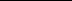 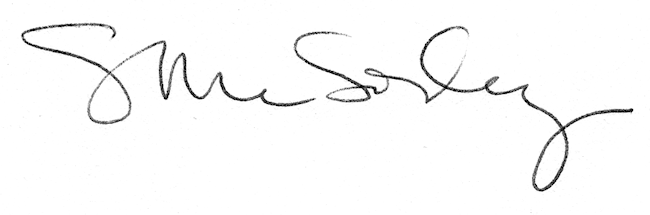 